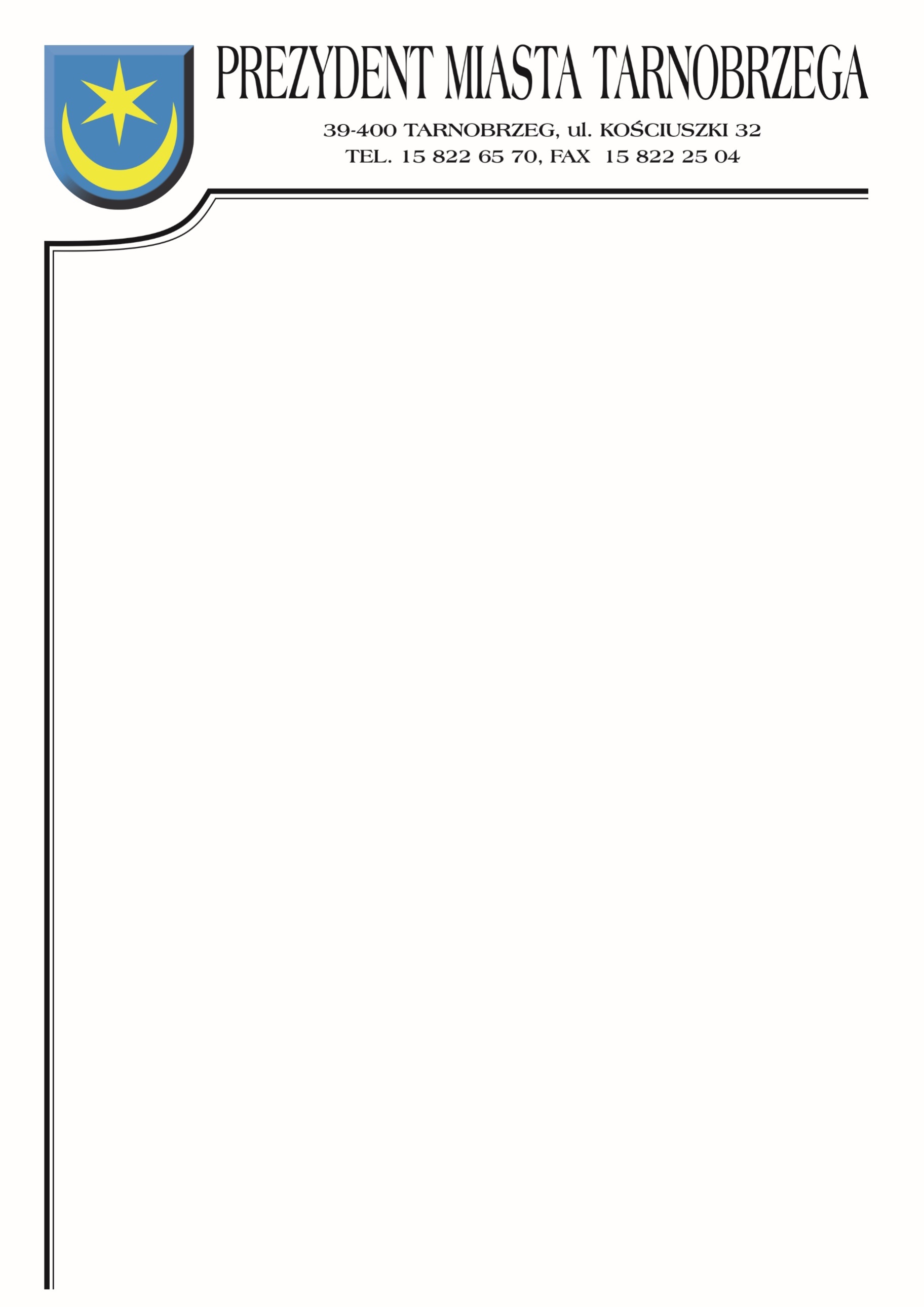 Znak sprawy: BZP-I.271.31.2022			Tarnobrzeg, dnia 24 października 2022r.Zamawiający:Miasto Tarnobrzeg reprezentowane przez Prezydenta Miasta Tarnobrzegaul. Kościuszki 3239-400 TarnobrzegINFORMACJA O KWOCIE PRZEZNACZONEJ NA SFINANSOWANIE ZAMÓWIENIADotyczy postępowania na wykonanie zadania pn.: Zarządzanie  lokalowym zasobem Miasta TarnobrzegaDziałając na podstawie art. 222 ust. 4 ustawy z 11 września 2019r. – Prawo zamówień publicznych (Dz.U. poz. 2022 poz. 1710 z późn.zm.), Zamawiający informuje, że na sfinansowanie zamówienia zamierza przeznaczyć kwotę 828 654,71 PLN brutto.